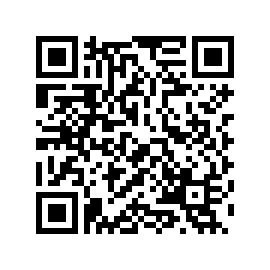 Индексы цен на продукцию (затраты, услуги) 
инвестиционного назначения  
Индексы цен на продукцию (затраты, услуги) 
инвестиционного назначения  
Индексы цен на продукцию (затраты, услуги) 
инвестиционного назначения  
Индексы цен на продукцию (затраты, услуги) 
инвестиционного назначения  
Индексы цен на продукцию (затраты, услуги) 
инвестиционного назначения  
Сентябрь 2022 г. в % кСентябрь 2022 г. в % кСентябрь 2022 г. в % кЯнварь-сентябрь
2022 г. в % кянварю-сентябрю2021 г.августу2022 г.декабрю2021 г.сентябрю
2021 г.Январь-сентябрь
2022 г. в % кянварю-сентябрю2021 г.Сводный индекс цен на продукцию (затраты, услуги) инвестиционного назначения100,3115,1118,1115,6в том числе:индекс цен производителей на строительную продукцию100,5110,0113,8112,6индекс цен приобретения машин и оборудования100,1124,5126,3121,3индекс цен на прочую продукцию 99,3112,9115,5114,6